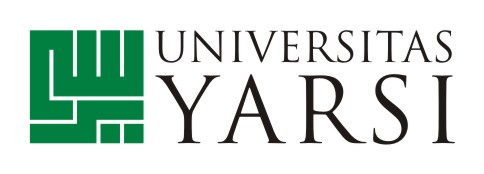 PEMANFAATAN REKAYASA TEKNOLOGI INFORMATIKA DALAM TRANSLITERASI ARAB-LATIN PADA PUSAT PERPUSTAKAAN ISLAM INDONESIA MASJID ISTIQLAL JAKARTA DAN TINJAUANNYA MENURUT ISLAMSKRIPSIOleh:SUDARWIN TOMPUNUNPM. 150.2008.031PROGRAM TUDI ILMU PERPUSTAKAANFAKULTAS TEKNOLOGI INFORMASIUNIVERSITAS YARSIJAKARTAJANUARI 2012PEMANFAATAN REKAYASA TEKNOLOGI INFORMATIKA DALAM TRANSLITERASI ARAB-LATIN PADA PUSAT PERPUSTAKAAN ISLAM INDONESIA MASJID ISTIQLAL JAKARTA DAN TINJAUANNYAMENURUT ISLAMSKRIPSIDiajukan untuk melengkapi dan memenuhi salah satu syarat menyelesaikan Program Sarjana Strata Satu (S1)Ilmu PerpustakaanOleh:SUDARWIN TOMPUNUNPM. 150.2008.031PROGRAM TUDI ILMU PERPUSTAKAANFAKULTAS TEKNOLOGI INFORMASIUNIVERSITAS YARSIJAKARTAJANUARI 2012HALAMAN PERNYATAAN ORISINALITASSkripsi ini adalah hasil karya saya sendiri, dan semua sumber yang dikutip maupun yang dirujuk telah saya nyatakan dengan benar.Nama		: Sudarwin TompunuNPM		: 150 2008 031Tanda Tangan	:Tanggal	: 30 Januari 2012iiiHALAMAN PERSETUJUANSkripsi ini diajukan oleh:	Nama		: Sudarwin Tompunu	NPM		: 150.2008.031	Program Studi	:  lmu PerpustakaanJudul Skripsi	: Pemanfaatan Rekayasa Teknologi Informatika Dalam Transliterasi Arab-Latin Pada Pusat Perpustakaan Islam Indonesia Masjid Istiqlal Jakarta Dan Tinjauannya Menurut IslamDisetujui untuk dipertahankan di hadapan Komisi Penguji dan diterima sebagai bagian persyaratan yang diperlukan unttuk memperoleh Sarjana Ilmu Perpustakaan pada Program Studi Ilmu Perpustakaan Fakultas Teknologi Informasi, Universitas YARSI.KOMISI PENGUJIPembimbing Ilmu	: Drs. H.M. Kailani Eryono, MM	(.......................................)Pembimbing Agama	: Dr. H. Zuhroni, MA 			(.......................................)       Ditetapkan di		: JakartaTanggal		: 30 Januari 2012ivHALAMAN PENGESAHANSkripsi ini diajukan oleh :Nama		:  Sudarwin TompunuNPM 		:  150.2008.031Program Studi	:  Ilmu PerpustakaanJudul Skripsi : Pemanfaatan Rekayasa Teknologi Informatika Dalam Transliterasi Arab-Latin Pada Pusat Perpustakaan Islam Indonesia Masjid Istiqlal Jakarta Dan Tinjauannya Menurut IslamTelah berhasil dipertahankan di hadapan Komisi Penguji dan diterima sebagai bagian persyaratan yang diperlukan unttuk memperoleh Sarjana Ilmu Perpustakaan pada Program Studi Ilmu Perpustakaan Fakultas Teknologi Informasi, Universitas YARSI.KOMISI PENGUJIPembimbing Ilmu	: Drs. H.M. Kailani Eryono, MM		(.......................................)Pembimbing Agama	: Dr. H. Zuhroni, MA 				(.......................................)       Penguji Murni		:  Nita Ismayati, S.IP, M.Hum		(.......................................)Ditetapkan di		: JakartaTanggal		: 2 Februari 2012Ketua Program Studi Ilmu Perpustakaan,Fakultas Teknologi Informasi, Universitas YARSIDrs. H.M. Kailani Eryono, MM.vPERNYATAAN PERSETUJUAN PUBLIKASI SKRIPSI UNTUK KEPENTINGAN AKADEMIS	Sebagai sivitas akademik Fakultas Teknologi Informasi Universitas YARSI, saya yang bertanda tangan di bawah ini :Nama		: Sudarwin TompunuNPM		: 150 2008 031Program Studi	: Ilmu Perpustakaandemi pengembangan ilmu pengetahuan, menyetujui memberikan hak kepada FTI Universitas YARSI untuk menyimpan, mengaligmedia/format-kan, mengelola dalam bentuk data (database), merawat, dan memublikasikan Skripsi saya selama tetap mencantumkan nama saya sebagai penulis/pencipta atas Skripsi saya yang berjudul: Pemanfaatan Rekayasa Teknologi Informatika Dalam Transliterasi Arab-Latin Pada Pusat Perpustakaan Islam Indonesia Masjid Istiqlal Jakarta Dan Tinjauannya Menurut Islam, beserta perangkat yang ada (jika diperlukan).Demikian pernyataan ini saya buat dengan sebenarnya.Dibuat di	: JakartaPada tanggal	: 2 Februari  2012Yang menyatakanSudarwin TompunuviABSTRAKNama		:     Sudarwin TompunuNPM 		:     150 2008 031Program Studi	:     Ilmu PerpustakaanJudul Skripsi : 	Pemanfaatan Rekayasa Teknologi Informatika Dalam Transliterasi Arab-Latin Pada Pusat Perpustakaan Islam Indonesia Masjid Istiqlal Jakarta Dan Tinjauannya Menurut IslamDewasa ini kita dihadapkan kepada arus informasi yang demikian pesat. Sebagaimana terlihat saat ini, tidak sedikit media yang menawarkan berbagai jenis informasi yang berasal dari negara luar dan belum sempat diterjemahkan. Tentunya hal ini akan sangat menyulitkan, apalagi ketika media informasi tersebut harus menggunakan huruf asli dari bahasa sumber informasi itu berasal. Kita mengetahui ada banyak bahasa di dunia ini yang menggunakan huruf-huruf simbolik sebagai bentuk komunikasi tulisan. Fenomena ini sebagaimana terjadi di negara-negara seperti Jepang, India, dan Cina. Dalam kaitannya dengan penelitian ini adalah termasuk koleksi informasi yang berbahasa Arab. Sebagai salah satu bahasa pergaulan internasioal, bahasa Arab memiliki peranan yang sangat penting dalam upaya memperoleh informasi. Dalam hal ini perpustakaan dapat memediasi fenomena semacam ini? Media yang diharapkan mampu menjembatani upaya ini adalah transliterasi. Persoalan mendasar dalam hal transliterasi ini adalah sarana yang belum memadai, karena upaya ini bukan sekedar masalah alih tulisan. Dalam hal ini penentuan fonem konsonan Arab Latin yang menggunakan huruf dan tanda adalah bagian dari tugas pustakawan dalam pengatalogan. Adanya diacritical marks (tanda-tanda diakritik) dalam penentuan fonem merupakan kendala yang masih harus dihadapi mengingat belum adanya sistem pendukung yang diterapkan dalam aplikasi layanan ini. Skripsi ini membahas tentang: Pemanfaatan Rekayasa Teknologi Informatika Dalam Transliterasi Arab-Latin Pada Pusat Perpustakaan Islam Indonesia Masjid Istiqlal Jakarta dan Tinjauannya Menurut Islam. Teknologi Informasi sebagai bagian terpenting dalam layanan perpustakaan adalah sarana yang paling memadai karena melihat perkembangan perpustakaan saat ini lebih berbasis TI dengan layanan OPAC (Online Public Acces Catalog). Penelitian terhadap kasus ini menggunakan veriabel pendukung berupa tampilan SLiMS pada PPII, lembar kerja buku, dan katalog tercetak. Belum ditemukannya aplikasi TI yang menunjang kegiatan transliterasi ini menyebabkan penerapan transliterasi belum taat asas berdasarkan Pedoman Transliterasi Arab-Latin yang ditandatangani pada tanggal 10 September 1987 melalui SKB Menteri Agama, yang saat itu dijabat oleh H. Munawir Sjadzali, dan Menteri Pendidikan dan Kebudayaan yang dijabat oleh Fuad Hasan, Nomor 158 Tahun 1987 dan Nomor 0543/b/u/1987. Untuk itu peneliti berupaya menemukan solusi dengan menerapkan Metodologi Penelitian Tindakan guna menemukan jawaban terhadap masalah ini dengan berorientasi pada aplikasi System customize Shortcut Key dan pemanfaatan Character Map. Dengan pemanfaatan TI, transliterasi Arab-Latin dalam penentuan diacritical marks dapat dilaksanakan dengan baik. Tujuan penelitian ini adalah dalam rangka mempermudah pelayanan perpustakaan dalam layanan koleksi berbahasa Arab.Kata kunci: Transliterasi-Diacrtitikal Marks, Transliterasi Arab-Latin, Alih tulisan Arab-Latin.viiKATA PENGANTAR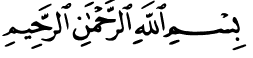 	Segala pujian diperuntukkan hanya kepada Allah SWT yang telah memberikan pecikan ilmu, karunia, dan hidayah-Nya sehingga penulis dapat menjalankan penelitian dan menyelesaikan penyusunan serta penulisan skrispi yang berjudul: Pemanfaatan Rekayasa Teknologi Informatika Dalam Transliterasi Arab-Latin Pada Pusat Perpustakaan Islam Indonesia Masjid Istiqlal Jakarta Dan Tinjauannya Menurut Islam. Sholawat dan Salam semoga tercurah kepada Baginda Nabi Muhammad SAW selaku tokoh nomor satu dalam hati umat Islam, yang telah membawa perubahan mendasar dalam tatanan kehidupan dunia ini dengan hidayah iman dan Islam. Semoga segala rahmat yang dicurahkan kepada beliau, senantiasa tersurah kepada keluarga beliau, sahabat, serta para pengikut, dan insya Allah curahan rahmat tersebut akan tetap tersurah kepada kita sekalian, serta di hari kiamat nanti kita termasuk dalam golongan yang mendapatkan syafaat beliau, amin.	Kami menyadari bahwa skripsi ini masih jauh dari sempurna dan di sana sini masih banyak terdapat kekurangan. Dengan menerapkan teori-teori yang diterima selama kuliah di Universitas YARSI, Program Studi Ilmu Perpustakaan,  Penulis berusaha semaksimal mungkin dalam menyusun skripsi ini dengan tidak menyadur dan atau melakukan plagiasi terhadap karya-karya ilmiah lainnya. Skripsi ini disusun dalam rangka tugas akhir memenuhi persyaratan meraih gelar Sarjana Ilmu Perpustakaan pada Fakultas Teknologi Informasi, Program Studi Ilmu Perpustakaan, Universitas YARSI . Skripsi ini dapat penulis susun sedemikian rupa berkat dukungan, bantuan, arahan, dan bimbingan dari berbagai pihak. Untuk itu, sudah sepantasnya penulis ingin mengucapkan terima kasih yang sebesar-besarnya dan penghargaan yang setinggi-tingginya kepada :DR. Ir. Anton Adibroto, M.Sc. selaku Dekan Fakultas Teknologi Informasi;Drs. H.M. Kailani Eryono, MM., selaku   Ketua  Program   Studi  Ilmu Perpustakaan, dan juga sebagai Pembimbing Ilmu yang dengan sabar membantu dan mengarahkan penulisan skripsi;viiiSri Soenarni Pringgoutomo, MLS., selaku Pembimbing Akademik;Dr. H. Zuhroni, MA., selaku Pembimbing Agama yang telah membimbing, meluangkan waktu, serta memberikan saran dan arahan kepada penulis;Nita Ismayati, S.IP, M.Hum, selaku penguji murni sidang skripsi;Para pengurus Pusat Perpustakaan Islam Indonesia Masjid Istiqlal Jakarta tempat penulis melaksanakan penelitian;Dosen dan karyawan pada Program Studi Ilmu Perpustakaan Universitas Yarsi;Rekan seangkatan dan seperjuangan selama masa kuliah di Program Studi Ilmu Perpustakaan Universitas YARSI;Keluarga besar saya yang telah memberikan do’a, dukungan, dorongan dalam menyelesaikan skripsi;Tidak lupa penulis mengucapkan terima kasih kepada semua pihak yang turut         	membantu dan tidak dapat disebutkan satu per satu.Semoga segala bantuan berupa do’a, dorongan, dan dukungan yang telah diberikan oleh semua pihak akan mendapat pahala disisi Allah SWT. Amin.							Jakarta, 2 Februari 2012							PenulisixDAFTAR ISI						                                   	 		HalamanHALAMAN JUDUL ...................................................................................................	iiHALAMAN PERNYATAAN ORISINALITAS.........................................................	iiiHALAMAN PERSETUJUAN.....................................................................................	ivHALAMAN PENGESAHAN......................................................................................	vPERNYATAAN PERSETUJUAN PUBLIKASI........................................................	viABSTRAK ..................................................................................................................	viiKATA PENGANTAR.................................................................................................	viiiDAFTAR ISI ..............................................................................................................     	xDAFTAR TABEL  ..................................................................................................... 	xiiDAFTAR GAMBAR..................................................................................................	xiiiDAFTAR LAMPIRAN  ............................................................................................		xivBAB 1	PENDAHULUAN				1.1 Latar Belakang Masalah..............………………………………………	11.2 Perumusan Masalah ................................................................................  	5         1.3 Tujuan Penelitian	..................................................................................... 	5        1.4 Manfaat Penelitian ..................................................................................	         6   	 1.5 Pembatasan Masalah ...............................................................................           7             1.6 Metode Penelitian ...................................................................................	7BAB 2	TINJAUAN LITERATUR DAN PROFIL PUSAT PERPUSTAKAAN ISLAM INDONESIA MASJID ISTIQLAL JAKARTA				2.1 Tinjauan Literatur .................................................................................            9	         2.1.1 Pengertian Transliterasi	..............................................................	9	         2.1.2 Katalogisasi  ..................................................................................	10	         2.1.3 Keanekaragaman Alih Tulisan ......................................................	13	   2.2 Islam Dan Teknologi Informasi .............................................................	16Profil Pusat Perpustakaan Islam Indonesia …………………………..	.	182.3.1 Sejarah Singkat PPI	..………………………………………	18  A. Masa Perintisan	……………..…………………………	18  B. Fungsi dan Tujuan	………………………………………..	19  C. Sumbangan dan Biaya	………………………………………..	19  D. SDM Dan Kerjasama ………………………………………...	20  E. Lingkup Kegiatan ………………………………………….....	20       E.1 Bidang Perpustakaan …………………………………….	20       E.2 Bidang Dokumentasi dan Informasi …………………….	21       E.3 Bidang Penerbitan………………………………………..	22       E.4 Bidang Pendidikan, Pengembangan Masyarakat              dan Kebudayaan	………………………………………..	22	xPPII Memasuki Milenium 3 ……………………………………	23Visi dan Misi 		………………………………………..	23SDM dan Struktur Organisasi	………………………………..	23Tujuan dan Fungsi	………………………………………..	24Kerjasama		………………………………………..	25Koleksi Perpustakaan	………………………………………..	25Sarana dan Prasarana serta Lingkup Kegiatan ……………….	26Layanan Teknis	………………………………………..	29Layanan Pengguna	………………………………………..	33H.1 Tata Tertib Penggunaan Koleksi PPII ……………………	35H.2 Waktu Buka Perpustakaan ……………………………….	35H.3 Peminjaman 	………………………………………..	35H.4 Peminjaman Dibawa Pulang ….…………………………	36H.5 Sanksi ……………………………………………………	36I. Anggaran ……………………………………………………...	36BAB 3    HASIL PENELITIAN DAN PEMBAHASAN	3.1	Deskripsi Data Hasil Penelitian	…………………………………………	38	3.2	Analisis: Kelebihan dan Kelemahan ……………………………………	46		3.2.1 Kelebihan	…………………………………………………………	47		3.2.2 Kelemahan …………………………………………………………	47	3.3	Upaya Peningkatan Kedepan …………………………………………….	49		3.3.1 Metode Customize pada Shortcut Key ……………………………..	50		3.3.2 Metode Character Map…………………………………………….	53		3.3.3 Langkah-Langkah Tehnis Penerapan ……………………………...	54			A. Langkah Pertama: Menetukan Kunci Fonem 				Pada Keyboard ………………………………………………….	55			B. Langkah Kedua: Menentukan Vokal Panjang Pendek (Mad) ….	56	3.4 Rangkuman ………………………………………………………………	60BAB 4    TINJAUAN ISLAM TENTANG PEMANFAATAN TEKNOLOGI INFORMASI DALAM TRANSLITERASI ARAB-LATIN	4.1	Islam, Ilmu Pengetahuan, dan Teknologi Informasi ……………………	62		4.1.1 Ilmu ……………………………………………………………….	62		4.1.2 Teknologi Informasi ………………………………………………	64	4.2 Bahasa Arab Dalam Pandangan Islam …………………………………..	70	4.3 Transliterasi Dalam Pandangan Islam …………………………………..	73		4.3.1 Dalil Aqli …………………………………………………………..	73		4.3.2 Dalil Naqli …………………………………………………………	754.4	Rangkuman ………………………………………………………………	79BAB 5	PENUTUP	5.1 Kesimpulan ……………………………………………………………..	80	5.2 Saran …………………………………………………………………….	81DAFTAR PUSTAKA …………………………………………………………………	83LAMPIRANxiDAFTAR TABEL  HalamanTabel 1:	Rincian Keanekaragaman Alih Tulisan ……………………………	15Tabel 2:	Deskripsi Sederhana Tajuk Entri Utama (1)……………………….	42Tabel 3:	Deskripsi Sederhana Tajuk Entri Utama (2)……………………….	43Tabel 4:	Deskripsi Sederhana Tajuk Entri Utama (3)……………………….	44Tabel 5:	Beberapa Huruf Yang Masih Harus Dicarikan Padanannya Dalam Bentuk Latin ………………………………………………..	49Tabel 6:	Beberapa Huruf Arab yang Ditransliterasi ………………………	55xiiDAFTAR GAMBAR   HalamanGambar 1:	Stempel Inventaris Buku …………………………………………..	30Gambar 2:	Stempel PPII ……………………………………………………….	31Gambar 3:	Paragraph Intens And Spacing …………………………………….	40Gambar 4:	Contoh Katalog Tajuk Entri Utama Nama Penerbit Pada PPII …..	41Gambar 5:	Contoh Katalog Tajuk Entri Utama Nama Judul Pada PPII….…..	42Gambar 6:	Contoh Katalog Tajuk Entri Utama Nama Pengarang Pada PPII ...	43Gambar 7:	Tampilan Deskripsi Bilbliografi Pada PPII (1) ……………………	45Gambar 8:	Tampilan Deskripsi Bibliografi Pada PPII (2) …………………….	46Gambar 9:	Menu Insert Cokument Microssoft Word ………………………….	50Gambar 10:	Menu Symbol Pada Microssoft Word (1) ………………………….	51Gambar 11:	Menu Symbol Pada Microssoft Word  (2) …………………………	51Gambar 12: 	Fitur Customize Keyboard ……………………………………….	52Gambar 13:	Salah Satu Jenis Keyboard Dalam Rangka Aplikasi Customize …..	52Gambar 14:	Desain Metodologi Tindakan Terhadap Transliterasi Arab-Latin 	Pada Huruf ذ Yang Dilambangkan Dengan Huruf ‘Z’ Yang 	Dibubuhkan Satu Titik Di Atasnya ……………………………….	53Gambar 15:	Tampilan Character Map …………………………………………	54xiiiLAMPIRANLampiran :	Tabel Pedoman Transliterasi Arab-Latin, Keputusan Bersama 		Menteri Agama dan Menteri Pendidikan dan Kebudayaan Nomor: 158 Tahun 1987-Nomor: 0534 b/u/1987xiv